高三年级思想政治学科 试题 考生须知： 本卷共 6 页满分 100 分，考试时间 90 分钟。 答题前，在答题卷指定区域填写班级、姓名、考场号、座位号及准考证号并填涂相应数字。 所有答案必须写在答题纸上，写在试卷上无效。 考试结束后，只需上交答题纸。 选择题部分 一、判断题（本大题共 10 小题，每小题 1 分，共 10 分。判断下列说法是否正确，正确的请将答题纸相应题号后的T 涂黑，错误的请将答题纸相应题号后的 F 涂黑） 商店里的商品能否卖出好价钱，取决于其质量的好坏。 公有制和非公有制经济都是我国经济社会发展的基础。 小张向国家机关检举作为人大代表的村主任王某非法集资，是行使公民的监督权 人民代表大会是国家权力机关，其他国家机关都由它产生，对它负责，对它监督。 当今世界向多极化发展，多种力量相互依存，相互制约，有利于世界的和平发展。 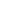 世界观、人生观、价值观作为非意识形态文化一经形成，就具有确定的方向性。 现代信息技术的运用，使收集、选择、传递、储存文化资源的手段和方式发生了根本变革。 “互联网+农业”行动计划的实施，表明由人类实践活动产生的联系也是客观的。 “是就是，不是就不是；除此之外，都是鬼话。”是形而上学的思维方法。 人类社会的基本矛盾是生产关系适合生产力，上层建筑适合经济基础的矛盾。 二、选择题Ⅰ(本大题共 21 小题，每小题 2 分，共 42 分。每小题列出的四个备选项中只     有一个是符合题目要求的，不选、多选、错选均不得分） 11.2021 年 1 月 14 日 18 时 49 分，中国银行外汇牌价，美元兑人民币折算价 100:647.46，相较于去年同一时间的 100:694.97 的折算价有所变化。对这一变化可能引发的结果，下列说法正确的有（  ） ①美元升值会加速国际资金流入中国资本市场 ②影响企业利润，给企业进口带来新的风险和挑战 ③使用人民币结算，成为企业规避汇率风险的有利选择 ④外贸企业可进口大部分原材料，对冲人民币升值带来的不利影响A.①② B.②③ C.①④ D.③④ 国务院在 2020 年 8 月 4 日，印发了《新时期促进集成电路产业和软件产业高质量发展的若干政策》，指出，凡在中国境内设立的集成电路企业和软件企业，不分所有制性质，均可按规定享受相关政策，并鼓励和倡导集成电路产业和软件产业全球合作。这有利于（ ） ①实现各种有制经济的在国民经济中的平等 ②能推动产业集聚发展并提高国际化水平 ③各类市场主体营造平等的市场环境     ④为我国非公有制经济发展扫清一切障碍A.①② B.②③ C.①④ D.③④ 在 2020 年政府工作报告中，从“六稳”到“六保”。 “就业”一词出现了 39 次，可见国家对就业问题的高度重视。从保就业对稳定经济发展的影响的角度看，下列传导过程排序正确的是（ ） ①居民消费信心增强 ②稳定和扩大居民消费需求 ③保障居民劳动收入 ④推动相关产业复工复产A.③—①—④—② B.②—①—③—④ C.①—③—②—④ D.③—①—②—④ 下表反映的是 2016～2019 年某公司利润增长率、公司高管收入增长率和一线职收入增长率情况。 注：自 2017 年开始，该公司一线职工离职率逐年上升。据此可以得出的合理结论是： ①增强企业凝聚力需要正确处理效率与公平的关系  ②分配公平要在提高经济效率的基础上才能实现 ③企业在生产率提高的同时应实现劳动报酬同步提高 ④坚持按劳分配才能充分调动劳动者的生产积极性 A.①② B.①③ C.②④ D.①④ 2020 年 6 月 1 日《海南自由贸易港建设总体方案》正式印发，标志着海南自由贸易港建设从高水平设计向高标准建设阶段迈进。半年来，海南自贸港建设顺利开局、蓬勃展开，自贸港建设成绩斐然。建设海南自由贸易港（ ） ①是贯彻新发展理念、推动经济高质量发展的战略选择 ②彰显我国扩大对外开放、积极推动经济全球化的决心 ③是建立开放型经济新体制、提高综合国力的根本途径 ④是取消市场准入、营造自由化便利化营商环境的探索 A.①② B.①③ C.②④ D.③④ 疫情防控牵动千家万户，在抗击疫情的过程中，根据国家相关规定，外来人员必须在当天 24 点之前向居住地的居委会报到，居民委员会要积极协助做好疫情防控宣传教育、健康告知、人员往来情 况摸排、人员健康监测等工作，及时收集、登记、核实、报送相关信息。由此可见，居民委员会（ ） ①是自我管理、自我服务、自我教育的群众性自治组织 ②是筑牢农村防疫公共卫生防护网的基层群众性自治组织 ③作为我国最基层的政权机构，在特殊时期具有一定强制力量 ④是城市基层社会治理体系的重要组成部分 A.①② B.②③ C.①④ D.③④ 2021 年开始，我国实施“十四五”规划，党中央组织制定“十四五”时期经济社会发展规划建议期间， 根据习近平总书记重要指示精神和规划建议编制的法定程序，在网上，面向社会征求各方对“十四五”规划的意见建议。这： ①有利于党充分发扬民主、提高组织经济建设职能 ②有利于公民通过社情民意反映制度参与民主决策 ③体现党的领导、人民当家作主和依法治国的统一 ④有利于公民通过社会公示制度积极参与民主监督 A.①④ B.①③ C.②④ D. ②③ 2021 年 1 月 8 日，浙江省政协召开“为民办实事 请你来协商”专题协商会，围绕 2021 年省政府为民办实事候选项目开展专题协商。省政协的做法体现了 A.政协作为法律监督机关，有权监督政府工作    B.政协积极履行参政议政职能，有助打造责任政府C.政协监督是我国行政监督体系中的重要环节    D.政协作为参政党，坚持民主监督、科学参政 中国作为负责任的大国，本着共同构建人类卫生健康共同体的信念，在新冠疫情防控方面，向国际社会提供力所能及的援助，既不是输出中国模式，也不会附带任何政治条件，更不谋求所谓地缘政治利益。这主要体现了我国（ ） ①在国际合作中积极发挥主导作用 ②在谋求本国发展中促进各国共同发展 ③坚定地奉行独立自主的和平外交政策 ④致力于推动建立国际政治新秩序A.①③ B.①④ C.②③ D.②④ 最近，全国各地“科学精准、及时到位、有力有效”的进行个人卫生习惯宣传，使人们的生活习惯和卫生习惯发生了很大改变，比如人们基本做到勤洗手、排队时保持距离、咳嗽和打喷时，用一次性纸巾或衣袖遮盖口鼻，并洗手等，一些相对固执的老年人在年轻人的影响下，出门也记得戴口罩。这 反 映 了 （ ） ①文化是人创造的，又影响着每一个人 ②优秀的文化能够增强人们的精神力量 ③文化决定人们的交往行为和交往方式    ④文化对人的影响，一般不是有形的、强制的A.①② B.①④ C.②③ D.③④ 中国的茶文化世界著名，名茶传统工艺享誉全球，铁观音酒香茶是世界上首次实现中国传统茶文化与酒文化的跨界融合，具有纯天然铁观音茶泡出国酒香而不含酒精的鲜明特点，彰显出和而不同的精神境界。酒香茶研制成功启示我们  ①文化在传播的过程中完善          ②文化创新必须反对历史虚无主义  ③不同文化之间应兼收并蓄          ④文化创新就是改造传统文化过程  A.①② B.③④ C.②③ D.①④ 习近平总书记在纪念中国人民志愿军抗美援朝出国作战 70 周年大会上指出，中国人民志愿军在波澜壮阔的抗美援朝战争中锻造的伟大抗美援朝精神跨越时空、历久弥新，必须永续传承、世代发扬。这说明伟大的抗美援朝精神（ ） ①凸显了中华文化的源远流长 ②彰显了中华文化的博大精深 ③是支撑中华民族生存发展的精神支柱 ④是推动中华民族走向繁荣的精神动力A.①② B.①③ C.②④ D.③④ 民政部印发了《关于开展婚俗改革试点工作的指导意见》，对天价彩礼、低俗婚闹等不正之风进行整治，推进社会风气好转。婚俗改革是基于（ ） ①传统文化的发展要顺应社会生活的变迁 ②腐朽文化会危害社会主义事业 ③需要加强管理，正确引导              ④落后文化会污染社会风气A.①② B.①④ C.②③ D.③④ 乡贤文化是浙江省的一张亮丽的名片，S 市利用丰富的乡贤文化资源，广泛传播和颂扬优秀的乡贤精神，使乡贤文化渗透到各城乡居民的精神生活中，有力推动了社会主义核心价值观建设。这说明：     ①社会主义核心价值观建设能丰富人的精神世界②文化建设需要树立高度的文化自觉和文化自信 ③传统美德是社会主义思想道德建设的宝贵资源④传统道德体现了中国特色社会主义文化的性质 电影《我和我的家乡》从医疗、教育、扶贫等乡村问题切入，反映了国家的变迁。既营造了轻松活泼的气氛，又抒发了根植于血脉的思乡之情，表达了肩负家乡建设责任的家国情怀。影片以多类型融合唤起各个年龄层的共情，为观众奉献了一场情感的“满汉全席”。这表明（ ） ①乡村文化焕发生机取决于时代的变迁 ②文艺创作要做到为人民大众所喜闻乐见 ③唤起情感共鸣是文艺创作的客观标准  ④优秀的文艺创作既回归生活又反映时代A.①② B.①③ C.②④ D.③④ 老字号小吃的独特工艺蕴含着工匠精神，老味道令人难忘。随着时代变迁和经济社会发展，一些老字号小吃也面临着绝活失传、理念落后、不适应新生代消费者等挑战和困难。从文化的角度看，让这些老味道飘香更远，需要（ ） ①守正创新，弘扬工匠精神 ②公司化运作，规模化营销 ③育人传薪火，传承开新篇         ④坚持需求导向，另起炉灶A.①② B.①③ C.②④ D.③④ 27.2020 年 7 月 15 日，在月球背面的“玉兔二号”月球车顺利唤醒。至此，“嫦娥四号”着陆器和“玉兔二号”月球车已度过 559 个地球日，两器的顺利唤醒标志着“嫦娥”携手“玉免”进入第20 月昼工作期，不断创造着新的纪录。材料表明（ ） ①科学探测是人类获得月球认识的重要来源    ②摆脱社会关系束缚是认识工具先进性的标志 ③人类可以按照自己的意志认识和改造月球   ④对客观规律的正确把握能够提高人们的认识能力 A.①②             B.①④            C.②③           D.③④ 28. 下列与漫画《改变工作方式》体现的哲理相近的是： 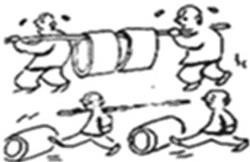 A.世上无难事，只要肯登攀B.寄言持重者，微物莫全轻 C.工欲善其事，必先利其器    D.庖丁擅解牛，事半达功倍  最近一段时间，“AI 算命”风靡网络，引发关注。“AI 算命”是利用智能手机上传一张正面照片或人脸识别定位，给出一些个人信息，然后借助大数据等技术进行图像统计分析，短短数秒就能收到面相评分和命运报告，号称“准确率达 95%”“能看透你的一生”。下列对 AI 算命认识正确的是（ ） ①它仍把意识看做世界的主宰和本原 ②它立足部分事实属于朴素唯物主义 ③它以新颖的形式掩盖旧事物的本质      ④它说明人工智能可进行一般性思维A.①③ B.①④ C.②③ D.②④ 随着互联网+模式的推广，某网络平台公司打破原有的传统经营思维，凭着新式经营的理念，为消费者提供最值得信赖的商家，让消费者享受超低折扣的优质服务，为商家找到最合适的消费者。该公司成功的经验是（ ） ①在辩证否定的学过程中实现了理念和实践的创新与发展 ②在与传统营销科模式绝对不相容的对立中实现思维创新 ③在批判性思维网的指引下找到了企业经营发展的新思路 ④在先否定传统继而创新理念的实践中实现自身的发展 A.①② B.①③ C.②④ D.③④ 31.2020 年 11 月 24 日，习近平总书记在全国劳动模范和先进工作者表彰大会上发表重要讲话。他指出：“光荣属于劳动者，幸福属于劳动者。社会主义是干出来的，新时代是奋斗出来的。劳动模范是民族的精英、人民的楷模，是共和国的功臣”。这反映了（ ） ①劳动模范都具有正确的价值观导向 ②广大的人民群众是社会历史的创造者 ③光荣的劳动模范是社会发展的决定力量 ④人的真正价值在劳动和奉献中创造A.①② B.①③ C.②④ D.③④ 三、选择题 II(本大题共 5 小题，每小题 3 分，共 15 分。每小题列出的四个备选项中只有一个是符合题目要求的，不选、多选、错选均不得分） 为摆脱疫情的阴霾，欧盟拟设立总额为 7500 亿欧元的“复苏基金”，该基金将重点投向科技领域， 此外，还将惠及医疗、教育、交通等多个领域。以帮助受疫情重创的会员国。这说明欧盟（ ） ①为确保基本价值标准，加强国际合作 ②在努力实现社会经济可持续发展 ③有国际性，是最具代表性的国际组织 ④有自主性，能够自主地开展活动A.①② B.①③ C.②④ D.③④ 美国疫情初期，为抑制新冠疫情蔓延，白宫本来准备对纽约、新泽西以及康涅狄格州强制隔离两周， 结果遭纽约州长“开炮”称，如果联邦政府这样做，就是与纽约州“宣战”。特朗普只能放弃对这三周的“隔离”念头。出现这一现象主要是因为（ ） ①联邦政府不能实质性地影响州政府的施政行为 ②联邦与州在特殊情况下存在着不可调和的矛盾 ③联邦与州之间并不是严格意义上的中央与地方 ④联邦与各州在各自的权限范围内享有最高权力 A.①② B.①④ C.②③ D.③④ 甲将自己的台式电脑放乙的店里维修，双方约定维修费 300 元，一周后甲来店里取电脑并付清维修费。到期后，甲没有来乙店里付钱和取电脑，乙多次联系不上甲，就谎称该台式电脑是自己组装的并以市场价卖给丙。本案中（ ） ①甲乙、乙丙的合同均有效 ②因为乙无权处分该电脑，故与丙的合同无效 ③该电脑的所有权仍归甲 ④丙已取得该电脑的所有权 A.②③ B.①④ C.①③ D.②④      35.2021 年 1 月 15 日，在某出行平台从事网约车服务的司机唐某驾驶小汽车停在路上，车内乘客徐某开启车门准备下车时不慎将刚好经过的电动车行驶人张某撞伤，致使张某门牙断裂，电动车损坏。本 案 中 （ ） ①张某的健康权、身体权受到侵害 ②司机唐某和乘客徐某应对张某承担违约责任 ③张某可以选择通过仲裁解决赔偿纠纷 ④该出行平台与唐某、徐某之间均存在债权债务关系A.①② B.①④ C.②③ D.③④ 36.2020 年 10 月 6 日，王某用电热水器洗澡，死于家中浴室。尸检结论系触电死亡。其父母随即与热水器生产厂家交涉，要求赔偿。双方在赔偿金额上发生纠纷，王某父母就向法院提起诉讼。本案中（ ） ①一审判决生效后，当事人认为判决确有错误，可申请再审 ②开庭审理后，双方在法院主持下达成调解协议，就可终结诉讼 ③在开庭准备阶段，审判长要告知被告人依法享有辩护权 ④法院立案登记后，被告如果不提交答辩状，会影响法庭审理 非选择题部分 四、综合题(本大题共 4 小题,共 33 分) 重庆某柠檬加工公司的产品主要出口海外市场，因受疫情影响，外贸订单迅速收缩并大面积被取消， 导致 7 万多吨柠檬滞销。几乎将企业逼入绝境。公司面对市场状况，审时度势，决定利用国内超大规模市场的优势，挖掘内需潜力，根据国内市场需求的特点提出“没有需求创造需求”的方案，自 主研发全新产品去创造新需求，引领消费市场。当自主研发和更换新设备遇到资金短缺的难题时， 当地政府主动上门帮扶，解决了资金问题。最终，企业渡过难关。结合材料，运用《经济生活》《政治生活》《生活与哲学》中的相关知识，回答下列问题: 说明该公司在面临困境时，是如何运用市场经济的一般规律贯彻新发展理念的。（6 分） 从《政治生活》角度看，你觉得政府在帮扶工作中应该怎样坚持基本原则。（4 分） 公司“没有需求，创造需求”是如何体现社会意识的作用的。（3 分） 黄河文化是中华民族重要的母亲河文化，是中华文明的重要组成部分。这里诞生了璀璨绚丽的物质文明和精神文明，构成了中华文明的主要组成部分，并且长期领先于世界科技文化发展水平。同时，黄河文化通过贸易、文化交流、政治外交等扩散至中东、印度、欧洲、日本及朝鲜半岛等地， 丝绸、茶叶、瓷器等农业及手工业产品和先进的生产技术（如四大发明等）、文化艺术等也从这里走向世界，至今对世界发展产生重要影响。结合材料，运用《生活与哲学》中“关于事物矛盾问题的精髓”的知识，说明黄河文化既是民族的又是世界的。（5 分） 由于前期对新型冠状病毒的认识不足和应对不当，导致英法两国疫情日益严峻。在经历“封城” 后，鉴于法国疫情的严重性。2021 年 1 月 8 日，经法国总统批准，法国总理宣布“宵禁令”再延长两周。英国内阁也早就放弃群体免疫策略，首相约翰逊下令除必需品店之外的所有商店必须立即关 闭，民众只能在采买生活必需品学科网、就医、提供照护或具有绝对必要性的上下班时出行，其他时间应 避免与非同住的家人或朋友见面。结合材料，运用《国家和国际组织常识》中的相关知识，回答下列问题。 结合英、法政府抗疫措施的实施过程，指出两国首脑在各自国家中的不同地位(4 分)。 结合英法政体的相同之处，应如何看待英法疫情防控的调整和目的（5 分）。 王某与马某于 2015 年 6 月登记结婚，婚后王某创办公司经营所得 500 万元，投资股票获利 60 万元，马某继承财产价值 20 万元，王某得到父亲赠予其个人价值 300 万元房产一套。2020 年 1 月因种种原因王某与马某离婚，双方就财产分割产生争议。于是，马某聘请律师起诉离婚。开庭后，马某发现法官是王某的亲戚，于是要求换法官。 结合本案，运用《生活中的法律常识》中的相关知识，回答下列问题 指出本案中哪些属于夫妻共同财产。（2 分） 本案中，马某行使了哪些基本诉讼权利？（4 分） 2016 年 2017 年 2018 年 2019 年 公司利润增长率 11% 12% 13% 14% 公司高管收入增长率 12% 11% 10% 10% 一线职工收入增长率 9% 7% 5% 3% 